附件12024年江苏省青年科技人才托举工程实施单位名单及资助名额(学会联合体)2024年江苏省青年科技人才托举工程实施单位名单及资助名额(省级学会)2024年江苏省青年科技人才托举工程实施单位名单及资助名额(设区市科协)附件2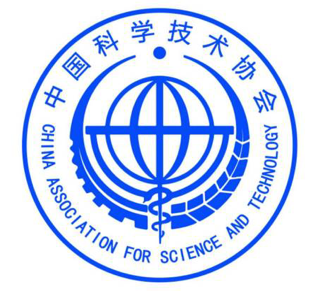 江苏省青年科技人才托举工程资助培养申报表（样表1，以系统导出为准）（学会联合体）2024年填表说明1．姓名：填写申报人姓名。2．一级学科、二级学科、研究方向：请根据所从事的科研活动认真填写，评审时将按申报类别、学科、研究方向进行编组。3．专业技术职称：应填写具体的职称，如“工程师”“高级工程师”等，请勿填写“副高”、“中级”等。4．所在单位及行政职务：填写申报人人事关系所在单位，应为法人单位，属于内设机构职务的应填写具体部门。5．本人声明：由申报人对全部申报材料审查后签字。6．同行评议：应为具有正高级职称的相同专业领域内专家。7．所在单位意见：由申报人人事关系所在单位填写，加盖单位法人公章。意见中应明确写出是否同意推荐。申报人人事关系所在单位与实际就职单位不一致的，实际就职单位应同时签署意见并盖章。8. 相关单位意见：申报学会联合体的，还应征求所在设区市科协或所属省级学会（省部属高校科协、省部属国有企业科协、省部属事业单位科协）的意见。一、个人信息二、主要学习经历（从大专或大学填起）三、主要工作经历四、主要获奖情况（不超过6项）五、代表性论文、专利、专著情况六、从事科研情况七、资助培养期内个人计划与预期目标八、项目计划进度及阶段目标九、经费支出预算十、本人声明十一、推荐意见十二、实施单位意见附件3江苏省青年科技人才托举工程资助培养申报表（样表2，以系统导出为准）（省级学会）2024年填表说明1．姓名：填写申报人姓名。2．一级学科、二级学科、研究方向：请根据所从事的科研活动认真填写，评审时将按申报类别、学科、研究方向进行编组。3．专业技术职称：应填写具体的职称，如“工程师”“高级工程师”等，请勿填写“副高”、“中级”等。4．所在单位及行政职务：填写申报人人事关系所在单位，应为法人单位，属于内设机构职务的应填写具体部门。5．本人声明：由申报人对全部申报材料审查后签字。6．同行评议：应为具有正高级职称的相同专业领域内专家。7．所在单位意见：由申报人人事关系所在单位填写，加盖单位法人公章。意见中应明确写出是否同意推荐。申报人人事关系所在单位与实际就职单位不一致的，实际就职单位应同时签署意见并盖章。一、个人信息二、主要学习经历（从大专或大学填起）三、主要工作经历四、主要获奖情况（不超过6项）五、代表性论文、专利、专著情况六、从事科研情况七、资助培养期内个人计划与预期目标八、项目计划进度及阶段目标九、经费支出预算十、本人声明十一、推荐意见十二、实施单位意见附件4江苏省青年科技人才托举工程资助培养申报表（样表3，以系统导出为准）（设区市科协）2024年填表说明1．姓名：填写申报人姓名。2．一级学科、二级学科、研究方向、申报类别：请根据所从事的科研活动认真填写，评审时将按申报类别、学科、研究方向进行编组。3．专业技术职称：应填写具体的职称，如“工程师”“高级工程师”等，请勿填写“副高”、“中级”等。4．所在单位及行政职务：填写申报人人事关系所在单位，应为法人单位。属于内设机构职务的应填写具体部门。5．本人声明：由申报人对全部申报材料审查后签字。6．同行评议：应为具有正高级职称的相同专业领域内专家。7．所在单位意见：由申报人人事关系所在单位填写，加盖单位法人公章。意见中应明确写出是否同意推荐。申报人人事关系所在单位与实际就职单位不一致的，实际就职单位应同时签署意见并盖章。一、个人信息二、主要学习经历（从大专或大学填起）三、主要工作经历四、主要获奖情况（不超过6项）五、代表性论文、专利、专著情况六、从事科研情况七、资助培养期内个人计划与预期目标八、项目计划进度及阶段目标九、经费支出预算十、本人声明十一、推荐意见十二、实施单位意见附件52024年江苏省青年科技人才托举工程拟资助对象汇总表实施单位（盖章）： 备注：汇总表的excel版文件请于7月10日前发送至邮箱：jskxzrb@163.com附件6填报流程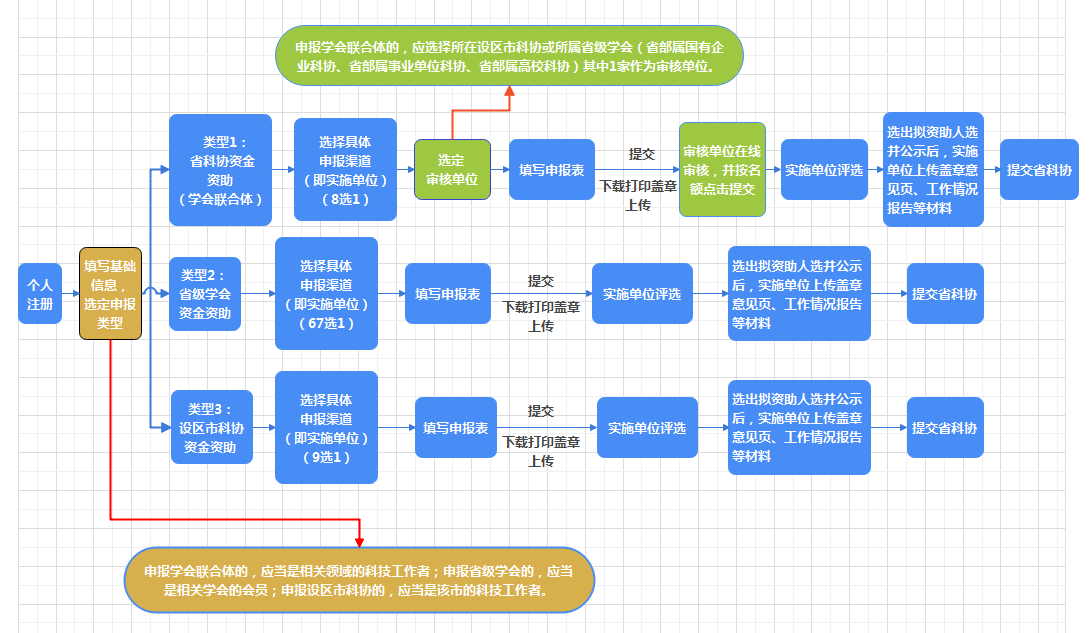 序号实施单位学科领域联系人联系方式1江苏省科协基础研究领域学会联合体基础研究及交叉学科领域宋家斌137706621482江苏省科协土木水利交通建筑领域学会联合体土木水利交通建筑领域谢卫奇139516361913江苏省科协新材料化工纺织领域学会联合体新材料化工纺织领域许  迪177015842664江苏省科协环境能源领域学会联合体环境能源领域高群丽188616227215江苏省科协装备制造领域学会联合体装备制造领域刘旗耀138518982986江苏省科协现代农业领域学会联合体现代农业领域张笑坤180617307107江苏省科协电子信息领域学会联合体电子信息领域张  杰186025086238江苏省科协生物医药领域学会联合体生物医药领域张陵燕15951815181序号实施单位托举名额人均经费学科领域联系人联系方式1江苏省材料学会103万材料科学强  星139138208082江苏省测绘地理信息学会12万测绘地理信息领域汪雪筠139518204473江苏省低碳技术学会52万不限定徐旭冉138133803804江苏省地理学会14万不限定苏伟忠139139617255江苏省地下空间学会22万地下空间领域李  奥152013462456江苏省地震学会22万防震减灾救灾、地震科学研究陶小三137014023837江苏省地质学会22万不限定王汪凯139517919168江苏省电工技术学会52万不限定孙扣雨188517622509江苏省电机工程学会22万电力能源领域相关学科崔馨元1524023313710江苏省电子学会52万不限定杨  洋1876180590411江苏省毒理学会12万生物医药领域吴  炜025-8686872012江苏省对外科学技术促进会252万理工农医及交叉学科张  鹃1595193689713江苏省分析测试学会22万不限定周  明1377081099714江苏省复合材料学会53万材料等相近类别庄  璨025-8489165115江苏省高等学校科学技术协会152万不限定蔡一凡1826004598516江苏省工程热物理学会22万动力工程与工程热物理学科及交叉学科陈晓平1395189846017江苏省工程师学会82万不限定朱晓蓉1358510770818江苏省工业与应用数学学会32万工业与应用数学李  芳1395189013619江苏省海洋学会33万海洋环境与气候变化；海洋资源与可持续化利用；海洋工程技术与装备杨  芳025-8378671720江苏省环境科学学会52万生态环境领域陈  乐1775101873121江苏省机械工程学会52万机械行业（包括但不限于智能制造、绿色制造、技术发明及创新）罗海霞1385183369422江苏省计算机学会12万计算机领域石  克1811447251323江苏省健康管理学会12万不限定黎  昕1891592042624江苏省军工学会63万军工领域陆  燕1381399911725江苏省航空天学会102万航空、航天、民航及其相关领域曾建江1895189219226江苏省科技服务业研究会22万不限定乐  南1391387912227江苏省颗粒学会33万颗粒科学、粉体技术相关的学科领域王  欢1377032125928江苏省可再生能源学会32万可再生能源领域袁银凤1891473681029江苏省力学学会62万力学及相关领域宋家斌1377066214830江苏省能源研究会72万能源领域顾冬清1506228125231江苏省农学会102万农科类姜艳芳1595180107732江苏省汽车工程学会12万车辆工程戈  凯1395183665133江苏省青少年科技教育协会202万不限定吉春鹏1866120527734江苏省人工智能学会82万不限定房  伟1390518909035江苏省生理科学学会22万生理科学胡志刚1381400780636江苏省声学学会12万声学陶  超1330518532137江苏省食品科学与技术学会13万食品科学与工程程  力1392117111938江苏省室内设计学会52万不限定张乘风025-6822469139江苏省数字经济学会83万数字经济及交叉领域杨  逸1536517462240江苏省水力发电工程学会12万不限定朱忠敏1373919533141江苏省水土保持学会22万水土保持与生态修复相关领域顾  慧1375082647142江苏省通信学会32万信息通信和信息通信相关类高  兵025-8334229943江苏省土地学会52万土地科学郑丽红1395178147644江苏省土木建筑学会52万不限定蒋亮艳1385146740745江苏省物理学会32万物理学胡海群025-83592870/1367515864146江苏省系统工程学会22万系统工程/控制科学与工程/管理科学与工程宋婷婷1876185006047江苏省消防协会13万应急消防安全领域李前林1391299004748江苏省信息技术应用学会22万信息技术朱丽辉1395163427049江苏省岩土力学与工程学会22万建设领域杨  露1360145324050江苏省研究型医院学会65万面向人民生命健康的科技创新主攻领域刘永祥1755231197651江苏省药理学会12万药理学科张  琪1381587383652江苏省药学会22万生物医药领域张陵燕1595181518153江苏省医学会102万仅资助临床医生李  楠1510519298354江苏省仪器仪表学会22万测控技术与仪器、电气与自动化等相关专业张丁予1891599366855江苏省遗传学会13万不限定肖  进1801392071956江苏省营养学会32万营养与健康程  奥1813685146057江苏省预防医学会102万不限定徐海燕1891599966558江苏省照明学会32万照明技术及相关专业肖勇强1385152820259江苏省针灸学会32万针灸医学领域商  璐1891599971160江苏省振动工程学会52万振动工程李彦斌1345185447661江苏省植物生理学会12万不限定龙盈盈1885480730062江苏省制冷学会43万制造类黄浩良1370517529863江苏省中西医结合学会52万中西医结合医学宋媛媛1891599973664江苏省中医药学会52万中医药领域商  璐1891599971165江苏省铸造学会113万材料科学与工程、机械工程、信息工程、计算机科学与技术王文霞1520519195266江苏省自动化学会22万自动化相关领域王翔宇1350515865767江苏省卒中学会105万脑血管病或神经系统重大疾病的临床问题开展相关基础、转化和临床研究张  璐18805158896序号实施单位托举名额人均经费学科领域联系人联系方式1徐州52万不限定董大周0516-808050062常州302万自然科学研究、工程技术开发、科技成果转化张海根0519-866196133苏州242万自然科学、工程与技术科学、农业、医学等梁秋君0512-652264214连云港102万不限定徐忠传0518-858055415淮安102万不限定李亚强0517-836068076盐城503万自然科学、工程与技术科学、农业、医学、科技教育及其他交叉学科马春阳0515-866624247镇江52万不限定朱  靖151891013188泰州306万自然科学王  蔚181685568059宿迁253万农业、医学、新材料、新能源、信息技术、光学、食品、机电等专业领域罗  列0527-84358698姓    名一级学科研究方向所在单位     江苏省科学技术协会  制姓   名性  别照片出生年月民  族照片学   历学  位照片出 生 地政治面貌照片身份证号照片一级学科二级学科研究方向专业技术职务所在单位行政职务单位性质□政府机关   □高等院校   □科研院所   □其他事业单位□国有企业   □民营企业   □外资企业   □其他   □政府机关   □高等院校   □科研院所   □其他事业单位□国有企业   □民营企业   □外资企业   □其他   □政府机关   □高等院校   □科研院所   □其他事业单位□国有企业   □民营企业   □外资企业   □其他   □政府机关   □高等院校   □科研院所   □其他事业单位□国有企业   □民营企业   □外资企业   □其他   是否入选过本托举工程或省级以上人才培养工程（计划）并获资金资助是否入选过本托举工程或省级以上人才培养工程（计划）并获资金资助是否入选过本托举工程或省级以上人才培养工程（计划）并获资金资助是否入选过本托举工程或省级以上人才培养工程（计划）并获资金资助手    机电子邮箱通信地址起止年月校（院）及系名称专业学位起止年月所在单位职务、职称序号获奖时间奖项名称奖励等级（排名）123456请列出有代表性的，以“第一作者”或“通讯作者”公开发表、出版的论文、专著，以及发明专利等信息。论文须注明论文名称、发表刊物名称、发表日期、刊物影响因子等信息；专著须注明专著名称、出版单位、出版年份等信息。总数不超过8篇（项/本）。重点填写在研的科研项目情况。不超过1000字。包括拟开展科学技术研究或项目实施计划安排、实施进度、阶段性科技成果和经济社会效益以及预期目标，限800字。实施阶段目标内容时间跨度第一阶段第二阶段第三阶段第四阶段序号支出内容金 额（万元）测算说明1234声明    本人对以上全部内容进行了审查，对其客观性和真实性负责。申 报 人 签 名：      年    月    日同行评议专家姓名专业技术职务专业技术职务专业技术职务工作单位工作单位同行评议推荐意见：专家签名：年  月   日推荐意见：专家签名：年  月   日推荐意见：专家签名：年  月   日推荐意见：专家签名：年  月   日推荐意见：专家签名：年  月   日推荐意见：专家签名：年  月   日推荐意见：专家签名：年  月   日推荐意见：专家签名：年  月   日推荐意见：专家签名：年  月   日推荐意见：专家签名：年  月   日推荐意见：专家签名：年  月   日同行评议专家姓名专家姓名专业技术职务工作单位工作单位同行评议推荐意见：专家签名：年  月   日推荐意见：专家签名：年  月   日推荐意见：专家签名：年  月   日推荐意见：专家签名：年  月   日推荐意见：专家签名：年  月   日推荐意见：专家签名：年  月   日推荐意见：专家签名：年  月   日推荐意见：专家签名：年  月   日推荐意见：专家签名：年  月   日推荐意见：专家签名：年  月   日推荐意见：专家签名：年  月   日所在单位意见由申报人人事关系所在单位对申报人政治表现、廉洁自律、道德品行、学术科研成就和发展潜力等方面出具意见，并对《推荐书》及附件材料的真实性及涉密情况进行审核，限100字以内。        负责人签字：                         （单位盖章）                                              年    月   日由申报人人事关系所在单位对申报人政治表现、廉洁自律、道德品行、学术科研成就和发展潜力等方面出具意见，并对《推荐书》及附件材料的真实性及涉密情况进行审核，限100字以内。        负责人签字：                         （单位盖章）                                              年    月   日由申报人人事关系所在单位对申报人政治表现、廉洁自律、道德品行、学术科研成就和发展潜力等方面出具意见，并对《推荐书》及附件材料的真实性及涉密情况进行审核，限100字以内。        负责人签字：                         （单位盖章）                                              年    月   日由申报人人事关系所在单位对申报人政治表现、廉洁自律、道德品行、学术科研成就和发展潜力等方面出具意见，并对《推荐书》及附件材料的真实性及涉密情况进行审核，限100字以内。        负责人签字：                         （单位盖章）                                              年    月   日由申报人人事关系所在单位对申报人政治表现、廉洁自律、道德品行、学术科研成就和发展潜力等方面出具意见，并对《推荐书》及附件材料的真实性及涉密情况进行审核，限100字以内。        负责人签字：                         （单位盖章）                                              年    月   日由申报人人事关系所在单位对申报人政治表现、廉洁自律、道德品行、学术科研成就和发展潜力等方面出具意见，并对《推荐书》及附件材料的真实性及涉密情况进行审核，限100字以内。        负责人签字：                         （单位盖章）                                              年    月   日由申报人人事关系所在单位对申报人政治表现、廉洁自律、道德品行、学术科研成就和发展潜力等方面出具意见，并对《推荐书》及附件材料的真实性及涉密情况进行审核，限100字以内。        负责人签字：                         （单位盖章）                                              年    月   日由申报人人事关系所在单位对申报人政治表现、廉洁自律、道德品行、学术科研成就和发展潜力等方面出具意见，并对《推荐书》及附件材料的真实性及涉密情况进行审核，限100字以内。        负责人签字：                         （单位盖章）                                              年    月   日由申报人人事关系所在单位对申报人政治表现、廉洁自律、道德品行、学术科研成就和发展潜力等方面出具意见，并对《推荐书》及附件材料的真实性及涉密情况进行审核，限100字以内。        负责人签字：                         （单位盖章）                                              年    月   日由申报人人事关系所在单位对申报人政治表现、廉洁自律、道德品行、学术科研成就和发展潜力等方面出具意见，并对《推荐书》及附件材料的真实性及涉密情况进行审核，限100字以内。        负责人签字：                         （单位盖章）                                              年    月   日由申报人人事关系所在单位对申报人政治表现、廉洁自律、道德品行、学术科研成就和发展潜力等方面出具意见，并对《推荐书》及附件材料的真实性及涉密情况进行审核，限100字以内。        负责人签字：                         （单位盖章）                                              年    月   日相关单位意见由申报人所在的设区市科协或所属的省级学会（省部属高校科协、省部属国有企业科协、省部属事业单位科协）提出审核推荐意见。                                              单位：（不需要盖章）                                              年   月   日由申报人所在的设区市科协或所属的省级学会（省部属高校科协、省部属国有企业科协、省部属事业单位科协）提出审核推荐意见。                                              单位：（不需要盖章）                                              年   月   日由申报人所在的设区市科协或所属的省级学会（省部属高校科协、省部属国有企业科协、省部属事业单位科协）提出审核推荐意见。                                              单位：（不需要盖章）                                              年   月   日由申报人所在的设区市科协或所属的省级学会（省部属高校科协、省部属国有企业科协、省部属事业单位科协）提出审核推荐意见。                                              单位：（不需要盖章）                                              年   月   日由申报人所在的设区市科协或所属的省级学会（省部属高校科协、省部属国有企业科协、省部属事业单位科协）提出审核推荐意见。                                              单位：（不需要盖章）                                              年   月   日由申报人所在的设区市科协或所属的省级学会（省部属高校科协、省部属国有企业科协、省部属事业单位科协）提出审核推荐意见。                                              单位：（不需要盖章）                                              年   月   日由申报人所在的设区市科协或所属的省级学会（省部属高校科协、省部属国有企业科协、省部属事业单位科协）提出审核推荐意见。                                              单位：（不需要盖章）                                              年   月   日由申报人所在的设区市科协或所属的省级学会（省部属高校科协、省部属国有企业科协、省部属事业单位科协）提出审核推荐意见。                                              单位：（不需要盖章）                                              年   月   日由申报人所在的设区市科协或所属的省级学会（省部属高校科协、省部属国有企业科协、省部属事业单位科协）提出审核推荐意见。                                              单位：（不需要盖章）                                              年   月   日由申报人所在的设区市科协或所属的省级学会（省部属高校科协、省部属国有企业科协、省部属事业单位科协）提出审核推荐意见。                                              单位：（不需要盖章）                                              年   月   日由申报人所在的设区市科协或所属的省级学会（省部属高校科协、省部属国有企业科协、省部属事业单位科协）提出审核推荐意见。                                              单位：（不需要盖章）                                              年   月   日学会联合体意见学会联合体填写组织专家评审、主席团会议审议、公示等情况。负责人签字：                            （盖章）                                             年   月   日江苏省科学技术协会审批意见                                                （盖章）                                              年   月   日姓    名一级学科研究方向所在单位     江苏省科学技术协会  制姓   名性  别照片出生年月民  族照片学   历学  位照片出 生 地政治面貌照片身份证号照片一级学科二级学科研究方向专业技术职务所在单位行政职务单位性质□政府机关   □高等院校   □科研院所   □其他事业单位□国有企业   □民营企业   □外资企业   □其他   □政府机关   □高等院校   □科研院所   □其他事业单位□国有企业   □民营企业   □外资企业   □其他   □政府机关   □高等院校   □科研院所   □其他事业单位□国有企业   □民营企业   □外资企业   □其他   □政府机关   □高等院校   □科研院所   □其他事业单位□国有企业   □民营企业   □外资企业   □其他   是否入选过本托举工程或省级以上人才培养工程（计划）并获资金资助是否入选过本托举工程或省级以上人才培养工程（计划）并获资金资助是否入选过本托举工程或省级以上人才培养工程（计划）并获资金资助是否入选过本托举工程或省级以上人才培养工程（计划）并获资金资助手    机电子邮箱通信地址起止年月校（院）及系名称专业学位起止年月所在单位职务、职称序号获奖时间奖项名称奖励等级（排名）123456请列出有代表性的，以“第一作者”或“通讯作者”公开发表、出版的论文、专著，以及发明专利等信息。论文须注明论文名称、发表刊物名称、发表日期、刊物影响因子等信息；专著须注明专著名称、出版单位、出版年份等信息。总数不超过8篇（项/本）。重点填写在研的科研项目情况。不超过1000字。包括拟开展科学技术研究或项目实施计划安排、实施进度、阶段性科技成果和经济社会效益以及预期目标，限800字。实施阶段目标内容时间跨度第一阶段第二阶段第三阶段第四阶段序号支出内容金 额（万元）测算说明1234声明    本人对以上全部内容进行了审查，对其客观性和真实性负责。申 报 人 签 名：      年    月    日同行评议专家姓名专业技术职务专业技术职务专业技术职务工作单位工作单位同行评议推荐意见：专家签名：年  月   日推荐意见：专家签名：年  月   日推荐意见：专家签名：年  月   日推荐意见：专家签名：年  月   日推荐意见：专家签名：年  月   日推荐意见：专家签名：年  月   日推荐意见：专家签名：年  月   日推荐意见：专家签名：年  月   日推荐意见：专家签名：年  月   日推荐意见：专家签名：年  月   日推荐意见：专家签名：年  月   日同行评议专家姓名专家姓名专业技术职务工作单位工作单位同行评议推荐意见：专家签名：年  月   日推荐意见：专家签名：年  月   日推荐意见：专家签名：年  月   日推荐意见：专家签名：年  月   日推荐意见：专家签名：年  月   日推荐意见：专家签名：年  月   日推荐意见：专家签名：年  月   日推荐意见：专家签名：年  月   日推荐意见：专家签名：年  月   日推荐意见：专家签名：年  月   日推荐意见：专家签名：年  月   日所在单位意见由申报人人事关系所在单位对申报人政治表现、廉洁自律、道德品行、学术科研成就和发展潜力等方面出具意见，并对《推荐书》及附件材料的真实性及涉密情况进行审核，限100字以内。        负责人签字：                         （单位盖章）                                              年    月   日由申报人人事关系所在单位对申报人政治表现、廉洁自律、道德品行、学术科研成就和发展潜力等方面出具意见，并对《推荐书》及附件材料的真实性及涉密情况进行审核，限100字以内。        负责人签字：                         （单位盖章）                                              年    月   日由申报人人事关系所在单位对申报人政治表现、廉洁自律、道德品行、学术科研成就和发展潜力等方面出具意见，并对《推荐书》及附件材料的真实性及涉密情况进行审核，限100字以内。        负责人签字：                         （单位盖章）                                              年    月   日由申报人人事关系所在单位对申报人政治表现、廉洁自律、道德品行、学术科研成就和发展潜力等方面出具意见，并对《推荐书》及附件材料的真实性及涉密情况进行审核，限100字以内。        负责人签字：                         （单位盖章）                                              年    月   日由申报人人事关系所在单位对申报人政治表现、廉洁自律、道德品行、学术科研成就和发展潜力等方面出具意见，并对《推荐书》及附件材料的真实性及涉密情况进行审核，限100字以内。        负责人签字：                         （单位盖章）                                              年    月   日由申报人人事关系所在单位对申报人政治表现、廉洁自律、道德品行、学术科研成就和发展潜力等方面出具意见，并对《推荐书》及附件材料的真实性及涉密情况进行审核，限100字以内。        负责人签字：                         （单位盖章）                                              年    月   日由申报人人事关系所在单位对申报人政治表现、廉洁自律、道德品行、学术科研成就和发展潜力等方面出具意见，并对《推荐书》及附件材料的真实性及涉密情况进行审核，限100字以内。        负责人签字：                         （单位盖章）                                              年    月   日由申报人人事关系所在单位对申报人政治表现、廉洁自律、道德品行、学术科研成就和发展潜力等方面出具意见，并对《推荐书》及附件材料的真实性及涉密情况进行审核，限100字以内。        负责人签字：                         （单位盖章）                                              年    月   日由申报人人事关系所在单位对申报人政治表现、廉洁自律、道德品行、学术科研成就和发展潜力等方面出具意见，并对《推荐书》及附件材料的真实性及涉密情况进行审核，限100字以内。        负责人签字：                         （单位盖章）                                              年    月   日由申报人人事关系所在单位对申报人政治表现、廉洁自律、道德品行、学术科研成就和发展潜力等方面出具意见，并对《推荐书》及附件材料的真实性及涉密情况进行审核，限100字以内。        负责人签字：                         （单位盖章）                                              年    月   日由申报人人事关系所在单位对申报人政治表现、廉洁自律、道德品行、学术科研成就和发展潜力等方面出具意见，并对《推荐书》及附件材料的真实性及涉密情况进行审核，限100字以内。        负责人签字：                         （单位盖章）                                              年    月   日省级学会意见省级学会填写组织专家评审、理事会（常务理事会）审议、公示等情况。负责人签字：                            （盖章）                                             年   月   日江苏省科学技术协会审批意见                                                （盖章）                                              年   月   日姓    名一级学科研究方向所在单位     江苏省科学技术协会  制姓   名性  别照片出生年月民  族照片学   历学  位照片出 生 地政治面貌照片身份证号照片一级学科二级学科研究方向专业技术职务所在单位行政职务单位性质□政府机关   □高等院校   □科研院所   □其他事业单位□国有企业   □民营企业   □外资企业   □其他   □政府机关   □高等院校   □科研院所   □其他事业单位□国有企业   □民营企业   □外资企业   □其他   □政府机关   □高等院校   □科研院所   □其他事业单位□国有企业   □民营企业   □外资企业   □其他   □政府机关   □高等院校   □科研院所   □其他事业单位□国有企业   □民营企业   □外资企业   □其他   申报类别□理学     □工学     □农学     □医学     □交叉学科□理学     □工学     □农学     □医学     □交叉学科□理学     □工学     □农学     □医学     □交叉学科□理学     □工学     □农学     □医学     □交叉学科是否入选过本托举工程或省级以上人才培养工程（计划）并获资金资助是否入选过本托举工程或省级以上人才培养工程（计划）并获资金资助是否入选过本托举工程或省级以上人才培养工程（计划）并获资金资助是否入选过本托举工程或省级以上人才培养工程（计划）并获资金资助手    机电子邮箱通信地址起止年月校（院）及系名称专业学位起止年月所在单位职务、职称序号获奖时间奖项名称奖励等级（排名）123456请列出有代表性的，以“第一作者”或“通讯作者”公开发表、出版的论文、专著，以及发明专利等信息。论文须注明论文名称、发表刊物名称、发表日期、刊物影响因子等信息；专著须注明专著名称、出版单位、出版年份等信息。总数不超过8篇（项/本）。重点填写在研的科研项目情况。不超过1000字。包括拟开展科学技术研究或项目实施计划安排、实施进度、阶段性科技成果和经济社会效益以及预期目标，限800字。实施阶段目标内容时间跨度第一阶段第二阶段第三阶段第四阶段序号支出内容金 额（万元）测算说明1234声明    本人对以上全部内容进行了审查，对其客观性和真实性负责。申 报 人 签 名：      年    月    日同行评议专家姓名专业技术职务专业技术职务专业技术职务工作单位工作单位同行评议推荐意见：专家签名：年  月   日推荐意见：专家签名：年  月   日推荐意见：专家签名：年  月   日推荐意见：专家签名：年  月   日推荐意见：专家签名：年  月   日推荐意见：专家签名：年  月   日推荐意见：专家签名：年  月   日推荐意见：专家签名：年  月   日推荐意见：专家签名：年  月   日推荐意见：专家签名：年  月   日推荐意见：专家签名：年  月   日同行评议专家姓名专家姓名专业技术职务工作单位工作单位同行评议推荐意见：专家签名：年  月   日推荐意见：专家签名：年  月   日推荐意见：专家签名：年  月   日推荐意见：专家签名：年  月   日推荐意见：专家签名：年  月   日推荐意见：专家签名：年  月   日推荐意见：专家签名：年  月   日推荐意见：专家签名：年  月   日推荐意见：专家签名：年  月   日推荐意见：专家签名：年  月   日推荐意见：专家签名：年  月   日所在单位意见由申报人人事关系所在单位对申报人政治表现、廉洁自律、道德品行、学术科研成就和发展潜力等方面出具意见，并对《推荐书》及附件材料的真实性及涉密情况进行审核，限100字以内。        负责人签字：                         （单位盖章）                                              年    月   日由申报人人事关系所在单位对申报人政治表现、廉洁自律、道德品行、学术科研成就和发展潜力等方面出具意见，并对《推荐书》及附件材料的真实性及涉密情况进行审核，限100字以内。        负责人签字：                         （单位盖章）                                              年    月   日由申报人人事关系所在单位对申报人政治表现、廉洁自律、道德品行、学术科研成就和发展潜力等方面出具意见，并对《推荐书》及附件材料的真实性及涉密情况进行审核，限100字以内。        负责人签字：                         （单位盖章）                                              年    月   日由申报人人事关系所在单位对申报人政治表现、廉洁自律、道德品行、学术科研成就和发展潜力等方面出具意见，并对《推荐书》及附件材料的真实性及涉密情况进行审核，限100字以内。        负责人签字：                         （单位盖章）                                              年    月   日由申报人人事关系所在单位对申报人政治表现、廉洁自律、道德品行、学术科研成就和发展潜力等方面出具意见，并对《推荐书》及附件材料的真实性及涉密情况进行审核，限100字以内。        负责人签字：                         （单位盖章）                                              年    月   日由申报人人事关系所在单位对申报人政治表现、廉洁自律、道德品行、学术科研成就和发展潜力等方面出具意见，并对《推荐书》及附件材料的真实性及涉密情况进行审核，限100字以内。        负责人签字：                         （单位盖章）                                              年    月   日由申报人人事关系所在单位对申报人政治表现、廉洁自律、道德品行、学术科研成就和发展潜力等方面出具意见，并对《推荐书》及附件材料的真实性及涉密情况进行审核，限100字以内。        负责人签字：                         （单位盖章）                                              年    月   日由申报人人事关系所在单位对申报人政治表现、廉洁自律、道德品行、学术科研成就和发展潜力等方面出具意见，并对《推荐书》及附件材料的真实性及涉密情况进行审核，限100字以内。        负责人签字：                         （单位盖章）                                              年    月   日由申报人人事关系所在单位对申报人政治表现、廉洁自律、道德品行、学术科研成就和发展潜力等方面出具意见，并对《推荐书》及附件材料的真实性及涉密情况进行审核，限100字以内。        负责人签字：                         （单位盖章）                                              年    月   日由申报人人事关系所在单位对申报人政治表现、廉洁自律、道德品行、学术科研成就和发展潜力等方面出具意见，并对《推荐书》及附件材料的真实性及涉密情况进行审核，限100字以内。        负责人签字：                         （单位盖章）                                              年    月   日由申报人人事关系所在单位对申报人政治表现、廉洁自律、道德品行、学术科研成就和发展潜力等方面出具意见，并对《推荐书》及附件材料的真实性及涉密情况进行审核，限100字以内。        负责人签字：                         （单位盖章）                                              年    月   日设区市科协意见设区市科协填写组织专家评审、党组会议审议、公示等情况。负责人签字：                            （盖章）                                             年   月   日江苏省科学技术协会审批意见                                                （盖章）                                              年   月   日序号姓名性别出生年月学历学位一级学科研究方向所在单位及职务专业技术职称申报类别实施单位123……